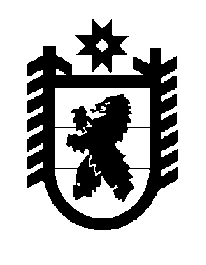 Российская Федерация Республика Карелия    ПРАВИТЕЛЬСТВО РЕСПУБЛИКИ КАРЕЛИЯПОСТАНОВЛЕНИЕ                                            от  13 мая 2019 года № 182-Пг. Петрозаводск Об утверждении Порядка и перечня случаев оказания на возвратной 
и (или) безвозвратной основе за счет средств бюджета 
Республики Карелия дополнительной помощи при возникновении 
неотложной необходимости в проведении капитального ремонта 
общего имущества в многоквартирных домахВ соответствии с пунктом 88 статьи 13 Жилищного кодекса Российской Федерации, пунктом 1110 статьи 3 Закона Республики Карелия от 20 декабря 2013 года № 1758-ЗРК «О некоторых вопросах организации проведения капитального ремонта общего имущества в многоквартирных домах, расположенных на территории Республики Карелия» Правительство Республики Карелия п о с т а н о в л я е т:Утвердить прилагаемые Порядок и перечень случаев оказания на возвратной и (или) безвозвратной основе за счет средств бюджета Республики Карелия дополнительной помощи при возникновении неотложной необходимости в проведении капитального ремонта общего имущества в многоквартирных домах.           Глава Республики Карелия 					                  А.О. ПарфенчиковУтверждены постановлением Правительства Республики Карелияот 13 мая 2019 года № 182-ППорядок и перечень случаев оказания на возвратной и (или) 
безвозвратной основе за счет средств бюджета Республики Карелия дополнительной помощи при возникновении неотложной необходимости 
в проведении капитального ремонта общего имущества 
в многоквартирных домахНастоящие Порядок и перечень случаев оказания на возвратной и (или) безвозвратной основе за счет средств бюджета Республики Карелия дополнительной помощи при возникновении неотложной необходимости в проведении капитального ремонта общего имущества в многоквартирных домах устанавливают правила и перечень случаев оказания на возвратной и (или) безвозвратной основе за счет средств бюджета Республики Карелия дополнительной помощи при возникновении неотложной необходимости в проведении капитального ремонта общего имущества в многоквартирных домах, включенных в региональную программу капитального ремонта общего имущества в многоквартирных домах, расположенных на территории Республики Карелия, на 2015 – 2044 годы, утвержденную постановлением Правительства Республики Карелия от 26 ноября 2014 года № 346-П  (далее – дополнительная помощь, неотложная необходимость, региональная программа).Дополнительная помощь при возникновении неотложной необходимости предоставляется за счет средств бюджета Республики Карелия некоммерческой организации «Фонд капитального ремонта Республики Карелия» (далее – региональный оператор).Дополнительная помощь предоставляется в случае возникновения аварии, иных чрезвычайных ситуаций природного или техногенного характера (далее – чрезвычайная ситуация), принятия решения о проведении капитального ремонта общего имущества в многоквартирном доме, поврежденного (разрушенного)  в результате возникновения чрезвычайной ситуации в порядке, установленном постановлением Правительства Республики Карелия от 13 мая 2019 года № 181-П «Об утверждении Порядка принятия решения по вопросам, предусмотренным пунктами 1 и 2 части 5 статьи 189 Жилищного кодекса Российской Федерации, в случае возникновения аварии, иных чрезвычайных ситуаций природного или техногенного характера», 
и недостаточности средств регионального оператора, определенных 
статьей 185 Жилищного кодекса Российской Федерации и статьей 30 Закона Республики Карелия от 20 декабря 2013 года № 1758-ЗРК «О некоторых вопросах организации проведения капитального ремонта общего имущества в многоквартирных домах, расположенных на территории Республики Карелия»   в качестве денежных средств для обеспечения финансовой устойчивости деятельности регионального оператора.Дополнительная помощь оказывается на безвозвратной основе в форме субсидии, предоставляемой в пределах бюджетных ассигнований и лимитов бюджетных обязательств, определенных законом Республики Карелия о бюджете Республики Карелия на очередной финансовый год и плановый период. Порядок определения объема и предоставления субсидии региональному оператору устанавливается Правительством Республики Карелия. Оказание дополнительной помощи на возвратной основе за счет средств бюджета Республики Карелия не осуществляется._______________